HIGH-RISEReżyseria: Ben WheatleyScenariusz: Amy JumpNa podstawie: Wieżowiec J.G. BallardObsada: Tom Hiddleston, Sienna Miller, Jeremy Irons, Luke Evans, Elisabeth MossZdjęcia: Laurie RoseMuzyka: Clint MansellCzas trwania: 1h 59minProdukcja: Wielka Brytania, 2015Gatunek: science fiction, thriller, dramatProdukcja: Wielka Brytania, 2015W kinach od: 18 marca 2016 (UK), 15 kwietnia 2016 (Polska)Dystrybucja w Polsce: M2 FilmsFESTIWALE:wrzesień 2015 – Toronto International Film Festivalwrzesień 2015 – San Sebastian Film Festivalpaździernik 2015 – London Film Festivallistopad 2015 – Torino Film Festivalkwiecień 2016 – Tribeca Film FestivalKRÓTKO O FILMIE:Doktor Robert Laing wprowadza się do luksusowego apartamentowca, szukając ukojenia od życiowych perypetii i londyńskiego zgiełku. Początkowo pełen przepychu, zakrapianych imprez i szalonych orgii raj z czasem zmienia się w prawdziwe piekło, a do uporządkowanego świata wkracza chaos, bezprawie i przemoc.SYNOPSIS:W poszukiwaniu spokoju i anonimowości doktor Robert Laing wprowadza się do luksusowego apartamentowca, który został zbudowany, aby zaspokajać wszelkie kaprysy londyńskiej elity. Szybko okazuje się jednak, że pozostali lokatorzy nie mają najmniejszego zamiaru zostawić go w spokoju. Mężczyzna staje się świadkiem i uczestnikiem niezdrowej rywalizacji, która opanowuje wszystkich mieszkańców. Stopniowo pełen przepychu, zakrapianych imprez i szalonych orgii raj zmienia się w prawdziwe piekło, a do uporządkowanego świata wkracza chaos, bezprawie i przemoc. Minie dużo czasu zanim Robert Laing poczuje się tam jak u siebie.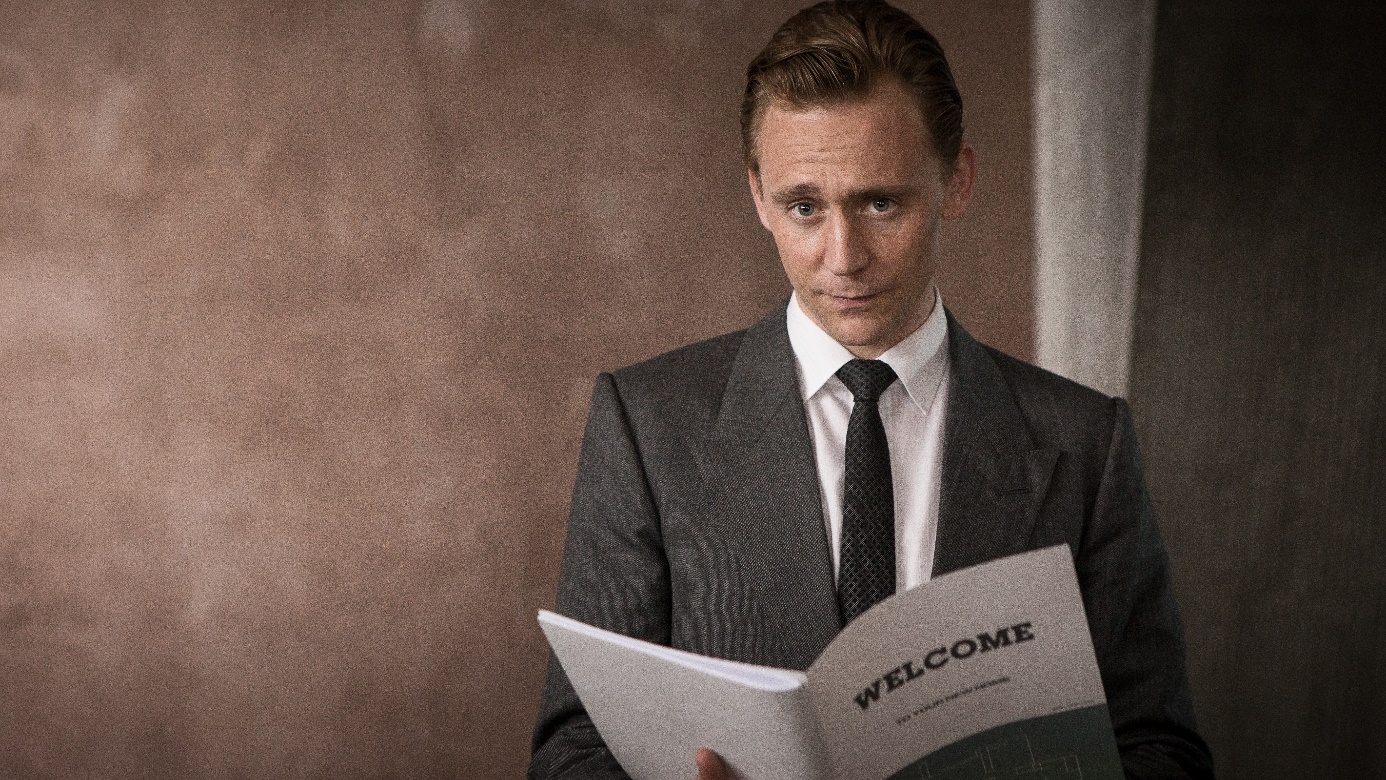 MEDIA O FILMIE:Szalona, współczesna odpowiedź na "Mechaniczną Pomarańczę".Anna Tatarska, Onet.plNiezapomniane, wizjonerskie przeżycie! Wizualnie hipnotyzujący i tematycznie intrygujący, przywołujący chwilami na myśl "American Psycho" i "Podziemny krąg".Magdalena Maksimiuk, KinoThriller o luksusowym wieżowcu z powieści J.G. Ballarda to dla zbuntowanego Bena Wheatleya pole bitwy, po którym może szaleć do woli.Peter Debruge, Variety"High-Rise" to niezwykle zabawne i absurdalne spojrzenie na system klas, ślepy konsumpcjonizm i destabilizację społeczeństw.Rob Hunter, Film School RejectsDziki i nieustraszony! Wszystkie chwyty dozwolone! To, że 40 lat i niezliczone dystopijne wizje później, w czasach, kiedy wydaje nam się, że widzieliśmy już wszystko, Benowi Wheatleyowi udaje się stworzyć film aktualny i poruszający, jest wyczynem godnym podziwu. W Tomie Hiddlestonie znalazł aktora, który potrafi przekazać dystans głównego bohatera z mieszaniną sympatii, inteligencji i surowej cielesności.Lee Marshall, Screen InternationalAdaptacja Bena Wheatleya dostarcza nam niesamowicie humorystyczną wizję urbanistycznej desperacji, izolacji, przypadkowego seksu, społecznej gonitwy i chciwego współzawodnictwa.Kate Muir, The TimesKliniczna precyzja dynamicznej kamery Stanleya Kubricka, chaotyczna, linearna wspinaczka po drabinie społecznej ze "Snowpiercera" i cięta satyra zamiast wysokooktanowej akcji – to prawie skończony opis arcydzieła Bena Wheatleya!Jared Mobarak, The Film StageTOM HIDDLESTON – jako Robert Laing – nowy lokator luksusowego apartamentowca, przystojny doktor fizjologii i doskonała partia na męża. Za rolę doktora Lainga Hiddleston otrzymał swoją pierwszą nominację do nagrody BIFA (British Independent Film Awards) dla najlepszego aktora pierwszoplanowego.Tom Hiddleston jest absolwentem najlepszych angielskich szkół – Eton College, Cambridge University oraz prestiżowej Royal Academy of Dramatic Art. Swoje pierwsze aktorskie kroki stawiał na deskach najlepszych londyńskich teatrów. W 2008 roku został uhonorowany jednym z najważniejszych brytyjskich wyróżnień teatralnych – nagrodą Laurence’a Oliviera dla najlepszego debiutu za rolę w szekspirowskiej adaptacji Cymbeline. W 2011 roku podbił serca publiczności brawurową rolą Lokiego w hollywoodzkim blockubusterze Thor. Film, zrealizowany na podstawie serii komiksów Marvela, otworzył przed nim wrota do świata zimnych, wykalkulowanych łotrów, do którego Hiddleston zawitał jeszcze kilka razy, m.in. w Głębokim błękitnym morzu oraz najnowszym dreszczowcu Guillermo del Toro Crimson Peak. Wzgórze krwi. Swoimi aktorskimi wcieleniami potwierdził panujące przekonanie o tym, że najlepszymi odtwórcami czarnych charakterów są właśnie Brytyjczycy. Hiddleston ma też na koncie współpracę z innymi wybitnymi reżyserami, takimi jak Woody Allen (O północy w Paryżu), Steven Spielberg (Czas wojny) oraz Jim Jarmusch (Tylko kochankowie przeżyją). W międzyczasie nie opuszczał scen teatralnych i telewizyjnych planów zdjęciowych. Za kolejną adaptację Szekspira, Koriolan, został ponownie nominowany do nagrody Laurence’a Oliviera w 2014 roku, a obecnie można go podziwiać w mini serialu BBC One The Night Manager. Jednak to, co wydawać się może gładką ścieżką utkaną laurami, w rzeczywistości, jak przyznaje sam aktor, jest ciężką wspinaczką na szczyt lodowej góry. Wierzchołek wydaje się już blisko, bo kolejnym filmem z udziałem Hiddlestona będzie przeróbka kultowego King Konga, a później, jak kibicują mu jego fani – być może rola brytyjskiego agenta 007.JEREMY IRONS – jako Anthony Royal – ekscentryczny architekt całego budynku i właściciel luksusowego apartamentu na ostatnim piętrze.Jeremy Irons to jeden z najbardziej zasłużonych brytyjskich aktorów, o którego sukcesach świadczyć może długa lista nagród i nominacji. Do najważniejszych wyróżnień aktora należy statuetka Oscara i Złoty Glob, które otrzymał za rolę Clausa von Bülowa w Drugiej prawdzie. Kolekcję dopełniają Emmy Award, Tony Award oraz SAG Award. Jak przyznaje sam Irons, „artysta jest po to, żeby mieszać”, dlatego portretowanym przez niego postacią daleko do biernych bohaterów. Zapadającymi na długo w pamięć kreacjami Ironsa są przede wszystkim te z filmów kostiumowych, w których przeważnie gra arystokratów — bogaty dżentelmen Charles Smithson z Kochanicy Francuza, Robert Dudley w mini serialu Elżbieta I czy papież Aleksander VI w Rodzinie Borgiów. Co nie oznacza, że aktor chciałby, aby utożsamiano go z elitą. W wywiadzie dla BBC Radio 4 przyznał ostatnio, że gdyby zaproponowano mu tytuł szlachecki, nie przyjąłby go z powodów ideologicznych. Według Ironsa bycie aktorem jest jednoznaczne z byciem włóczęgą i nicponiem. Pewnie dlatego Irons tak świetnie czuje się również w kreacjach ludzi dręczonych namiętnościami i obsesjami, jak chory na AIDS dramaturg w Ukrytych pragnieniach lub gnębiony pożądaniem do nastoletniej dziewczynki pisarz Humbert Humbert w Lolicie. Godnym podziwu jest również jego popis umiejętności aktorskich w przepełnionym erotyką i obłędem filmie Davida Cronenberga Nierozłączni, w którym Irons obronną ręką wyszedł z odgrywania bliźniaczej roli. Charakterystyczna chrypka i prawdziwy „upper-class” akcent pozwoliły mu również stworzyć głos jednej z najbardziej znienawidzonych przez fanów Disneya postaci — zawistnego lwa, Skazy.SIENNA MILLER – jako Charlotte Melville – mieszkająca w wyższej części apartamentowca sąsiadka Lainga i samotna matka profesjonalnie zajmująca się uwodzeniem mężczyzn. Za rolę w High-Rise nominowana do nagrody BIFA (British Independent Film Awards) dla najlepszej aktorki drugoplanowej.Sienna Miller urodziła się w Nowym Jorku, ale wychowała w Londynie. W wieku 18 lat wróciła do Stanów, żeby uczyć się w szkole aktorskiej Lee Strasberga. Na dużym ekranie pojawiła się bardzo szybko, bo już w wieku 23 lat, a jej pierwszą rolą był angaż u boku Daniela Craiga w trzymającym w napięciu thrillerze Przekładaniec. Jednak dopiero remake filmu Alfie o niepoprawnym amancie łamiącym kobiece serca, w którego wcielił się Jude Law, przeniósł ją do elity gwiazd młodego pokolenia. Miller współpracowała z takimi reżyserami jak Matthew Vaughn, Clint Eastwood czy Lasse Hallström. Została nominowana do nagrody BAFTA w 2008 roku jako największa aktorska nadzieja kina oraz w 2012 roku do Złotego Globu za film Dziewczyna Hitchcocka. Podwójna narodowość aktorki sprawia, że Sienna doskonale czuje się w produkcjach zarówno brytyjskich, jak Granice namiętności, gdzie wcieliła się w żonę walijskiego pisarza Dylana Thomasa, jak i amerykańskich jak Dziewczyna z fabryki, w której zagrała Edie Sedgwick, gwiazdę filmów Andy’ego Warhola. Ostatnio aktorkę można było podziwiać u boku Bradleya Coopera, najpierw w Snajperze, a potem w Ugotowanym. Wszechstronnie utalentowana, wzięła nawet udział w programie Top Gear, zaledwie pięć dni po otrzymaniu angielskiego prawa jazdy.LUKE EVANS – jako Richard Wilder – niespełniony reżyser filmów dokumentalnych i drapieżny seksoholik. Za rolę w High-Rise Evans został nominowany do nagrody BIFA (British Independent Film Awards) dla najlepszego aktora drugoplanowego.Po prawie dziesięciu latach gry aktorskiej na londyńskim West End Luke Evans dostał swój pierwszy filmowy angaż w komedii romantycznej Stephena Frearsa Tamara i mężczyźni. Do ostatnich dużych projektów aktora należy ekranizacja disneyowskiej bajki Piękna i Besta, w której występuje u boku Emmy Watson jako zły Gaston. Aktor doskonale odnajduje się w filmach z gatunku „magii i miecza”. Poza udziałem we wszystkich trzech częściach Hobbita, jego filmografię uzupełniają takie tytuły jak: Robin Hood, Trzej muszkieterowie, Immortals. Bogowie i herosi. ELISABETH MOSS — jako Helen Wilder – ciężarna żona Wildera, cierpliwie znosząca katusze życia w niższej części budynku.Fanom kultowego amerykańskiego serialu Mad Men Elisabeth Moss nierozerwalnie będzie kojarzyła się z początkowo nieśmiałą, zagubioną w wielkim świecie sekretarką Peggy Olson, za której rolę aktorka dostała aż sześć nominacji do nagrody Emmy. Chociaż żadna z nich nie przemieniła się w statuetkę, to na sukces nie musiała długo czekać, bo już w 2013 roku za główną rolę w popularnym serialu Tajemnice Laketop odebrała Złotego Globa. Dla wielu przemiana serialowej Peggy Olson, z szarej myszki w silną bizneswoman, była zapowiedzią losów samej aktorki. Moss bowiem rozwija swoją karierę aktorską, jak czerwony dywan, na którym ostatnio jest jej coraz więcej. Do jej najnowszych produkcji należą Królowa Ziemi i Niewygodna prawda, gdzie aktorka zagrała razem z Cate Blanchett i Robertem Redfordem. Dzięki swojej delikatnej, dziewczęcej urodzie, często trafiały się jej role zagubionych kobiet i dorastających nastolatek – tak jak ta w Przerwanej lekcji muzyki czy w Virgin. W przerwie między filmem a telewizją aktorkę można było podziwiać również na Broadwayu i londyńskim West Endzie. BEN WHEATLEY jest nagradzanym brytyjskim reżyserem filmowym, a także reżyserem uznanych seriali telewizyjnych, reklam i animowanych filmów krótkometrażowych. W 2009 roku, w osiem dni, nakręcił swój reżyserski debiut: Down Terrace, za który został uhonorowany statuetką BIFA, a także nagrodzony na festiwalach Fantastic Fest i Raindance Film Festival. W 2011 roku do kin wszedł thriller Lista płatnych zleceń, czyli pierwszy z czterech filmów Wheatleya, za którego scenariusz odpowiadała Amy Jump. Trzecim filmem Wheatleya była wyróżniona w Cannes czarna komedia Turyści, a kolejny – psychodeliczny thriller historyczny A Field in England, nakręcony w 12 dni, był pierwszym filmem w Wielkiej Brytanii, który trafił jednocześnie do kin, na VOD, Freeview i na DVD, rewolucjonizując dystrybucję filmową. Film zdobył Nagrodę Specjalną Jury na Międzynarodowym Festiwalu Filmowym w Karlowych Warach. W 2014 roku odbyła się premiera dwóch pierwszych odcinków ósmego sezonu Doktora Who w reżyserii Bena Wheatleya, wieloletniego fana serialu. Aktualnie jeden z najciekawszych brytyjskich filmowców kończy prace nad dramatem Free Fire, którego producentem wykonawczym jest Martin Scorsese. Reżyser BEN WHEATLEY o filmie:High-Rise to pełna szacunku dla oryginału interpretacja powieści napisanej przez J. G. Ballarda w 1975 roku, a zarazem kulminacja mojej dotychczasowej kariery reżyserskiej. To połączenie emocjonalnej intensywności Listy płatnych zleceń i Down Terrace z elementami komediowymi rodem z Turystów i eksperymentów formalnych z A Field in England. Jest to śmiały, zabawny, świeży i szokujący film. Mam nadzieję, że tak zostanie odebrany.AMY JUMP napisała scenariusze do filmów Lista płatnych zleceń, Turyści, A Field in England i Free Fire, wyreżyserowanych przez Bena Wheatleya, jak również współpracowała przy ich montażu. Za ten pierwszy otrzymała nagrodę British Independent Film Award dla najlepszego scenariusza. Była też nominowana do wielu innych nagród. Pracowała jako producentka wykonawcza filmu Duke of Burgundy. Reguły pożądania Petera Stricklanda. Scenarzystka AMY JUMP o filmie: Z okresu mojego dzieciństwa w latach 70. w Londynie pamiętam tylko niepokój. Ulice pełne syfu, śmieci, zardzewiały złom. Pijani, wrzeszczący rodzice, wytaczający się z pubów, samochodów Volvo i łóżek obcych ludzi. Patrzyłam na ten burdel stworzony przez dorosłych i zastanawiałam się, jak to się skończy. Są ludzie, którzy lepiej rozumieją filozoficzne i formalne założenia prozy Ballarda. Ja wiem, jak to jest zgubić się w takim wieżowcu. Gdzieniegdzie w rurach zepsutego centralnego ogrzewania można usłyszeć echo moich doświadczeń, ale ten wieżowiec wybudował J. G. Ballard. Świetnie, że mogliśmy w nim zamieszkać. CLINT MANSELL – muzykaBrytyjski kompozytor i muzyk. Karierę muzyczną rozpoczął jako wokalista i gitarzysta zespołu Pop Will Eat Itself. W świecie filmu pojawił się w 1998 roku, komponując muzykę do amerykańskiego thrillera psychologicznego Pi w reżyserii Darrena Aronofsky'ego. Kontynuacją współpracy reżysera i muzyka był film Requiem dla snu z roku 2000. Unikatowy styl pracy Mansella, a także uznanie i popularność zdobyte przez filmy Aronofsky'ego sprawiły, że Mansell, bardzo pożądany przez branżę filmową, przeniósł się do Los Angeles. Za muzykę do kolejnego filmu Aronofsky'ego zatytułowanego Źródło (2006) Mansell otrzymał swojego pierwszego Złotego Globa, a także wiele innych nagród. Najbardziej znanym utworem ze ścieżki dźwiękowej jest niezwykle poruszająca kompozycja Lux Aeterna. Od czasu Requiem dla snu jej melodia pozostaje jednym z najczęściej wykorzystywanych motywów muzycznych. PORTISHEAD – muzyka towarzysząca	Portishead to angielska grupa muzyczna z Bristolu. Trio składające się z Geoffa Barrowa, Adriana Utleya i wokalistki Beth Gibbons nagrywa wspólnie od 1991 roku. Na potrzeby ścieżki dźwiękowej do filmu High-Rise Portishead stworzyło zapadający w pamięć cover hitu ABBY z 1975 roku – „SOS” – piosenki, która zdaniem Wheatleya odzwierciedla atmosferę glamouru i rozpadu charakterystyczną dla tamtego czasu. JEREMY THOMAS – produkcjaZdobywca Oscara za film Ostatni cesarz Bernardo Bertolucciego, laureat nagród BAFTA, zdobywca Europejskiej Nagrody Filmowej. Producent takich filmów, jak Nagi lunch i Crash: Niebezpieczne pożądanie Davida Cronenberga, Ukryte pragnienia i Marzyciele Bernardo Bertolucciego, Tylko kochankowie przeżyją Jima Jarmuscha i Pentameron Matteo Garrone.Materiały prasowe:ftp://ftp.m2films.pl/user: presshasło: pressKontakt:Paula SzmidtPublic Relations533 031 945, paula.szmidt@m2films.plM2 FILMS Sp. z o.o.ul. Czerniakowska 73/79, 00-718 Warszawa